Name of volunteer responsible for compliance with SWMS:Name of volunteer responsible for compliance with SWMS:Name of volunteer responsible for compliance with SWMS:Date & time:Date & time:Tasks with riskTasks with riskTasks with riskMowing, Edging, BlowingMowing, Edging, BlowingMowing, Edging, BlowingWorkplace location:Workplace location:Personal Protective Equipment (PPE) required to complete the jobPersonal Protective Equipment (PPE) required to complete the jobPersonal Protective Equipment (PPE) required to complete the jobPersonal Protective Equipment (PPE) required to complete the jobPersonal Protective Equipment (PPE) required to complete the jobPersonal Protective Equipment (PPE) required to complete the jobPersonal Protective Equipment (PPE) required to complete the jobPersonal Protective Equipment (PPE) required to complete the jobPersonal Protective Equipment (PPE) required to complete the jobPersonal Protective Equipment (PPE) required to complete the jobPersonal Protective Equipment (PPE) required to complete the job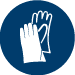 Gloves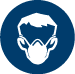 Face maskFace maskFace mask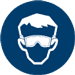 Eye protectionEye protection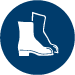 Appropriate footwear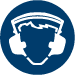 Hearing protectionHearing protection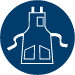 Protective clothingProtective clothingWhat are the tasks involved?Describe the steps required to perform the task in the sequence they are carried out.What are the tasks involved?Describe the steps required to perform the task in the sequence they are carried out.What are the tasks involved?Describe the steps required to perform the task in the sequence they are carried out.What are the tasks involved?Describe the steps required to perform the task in the sequence they are carried out.What are the hazards and risks?
Against each step list the potential hazards that could cause injury/damage when the task step is performed.What are the hazards and risks?
Against each step list the potential hazards that could cause injury/damage when the task step is performed.What are the hazards and risks?
Against each step list the potential hazards that could cause injury/damage when the task step is performed.How will hazards and risks be controlled?List the control measure required to eliminate or minimise the risk of injury arising from the identified hazard.How will hazards and risks be controlled?List the control measure required to eliminate or minimise the risk of injury arising from the identified hazard.How will hazards and risks be controlled?List the control measure required to eliminate or minimise the risk of injury arising from the identified hazard.How will hazards and risks be controlled?List the control measure required to eliminate or minimise the risk of injury arising from the identified hazard.Lawn mowing (power tool)Edging/trimming (power tool)Powered BlowerLawn mowing (power tool)Edging/trimming (power tool)Powered BlowerLawn mowing (power tool)Edging/trimming (power tool)Powered BlowerLawn mowing (power tool)Edging/trimming (power tool)Powered BlowerFlying debris, injury to feet, legs, musclesFlying debris, injury to feet, legs, musclesFlying debris, injury to feet, legs, musclesGrass catcher (mowing), Direction of trimmer selected – aiming away from othersPPE – to avoid foot/leg injuryDistance from othersGrass catcher (mowing), Direction of trimmer selected – aiming away from othersPPE – to avoid foot/leg injuryDistance from othersGrass catcher (mowing), Direction of trimmer selected – aiming away from othersPPE – to avoid foot/leg injuryDistance from othersGrass catcher (mowing), Direction of trimmer selected – aiming away from othersPPE – to avoid foot/leg injuryDistance from othersStarting mower or trimmerStarting mower or trimmerStarting mower or trimmerStarting mower or trimmerMuscle strain – if starting a pull start engineMuscle strain – if starting a pull start engineMuscle strain – if starting a pull start engineEnsure appropriate stance, bent knees, avoid over exertionEnsure appropriate stance, bent knees, avoid over exertionEnsure appropriate stance, bent knees, avoid over exertionEnsure appropriate stance, bent knees, avoid over exertionMowing grass or edging gardens/pathsMowing grass or edging gardens/pathsMowing grass or edging gardens/pathsMowing grass or edging gardens/pathsDebris flying from mower/edgerDebris flying from mower/edgerDebris flying from mower/edgerRemove potential missiles, hard objects from surfaces to be mowed/edgedRemove potential missiles, hard objects from surfaces to be mowed/edgedRemove potential missiles, hard objects from surfaces to be mowed/edgedRemove potential missiles, hard objects from surfaces to be mowed/edgedEmptying grass catcherEmptying grass catcherEmptying grass catcherEmptying grass catcherMuscle strain from bendingMuscle strain from bendingMuscle strain from bendingEnsure appropriate stance, bent knees, avoid over exertionEnsure appropriate stance, bent knees, avoid over exertionEnsure appropriate stance, bent knees, avoid over exertionEnsure appropriate stance, bent knees, avoid over exertionSign offSign offNameNameNameSignatureSignatureSignatureSignatureSignatureDateI have provided site-specific risk controls to manage the hazards identified above and will comply with the controls listed above. I have provided site-specific risk controls to manage the hazards identified above and will comply with the controls listed above. I have provided site-specific risk controls to manage the hazards identified above and will comply with the controls listed above. I have provided site-specific risk controls to manage the hazards identified above and will comply with the controls listed above. I have provided site-specific risk controls to manage the hazards identified above and will comply with the controls listed above. I have provided site-specific risk controls to manage the hazards identified above and will comply with the controls listed above. I have provided site-specific risk controls to manage the hazards identified above and will comply with the controls listed above. I have provided site-specific risk controls to manage the hazards identified above and will comply with the controls listed above. I have provided site-specific risk controls to manage the hazards identified above and will comply with the controls listed above. I have provided site-specific risk controls to manage the hazards identified above and will comply with the controls listed above. I have provided site-specific risk controls to manage the hazards identified above and will comply with the controls listed above. Volunteer:Volunteer:I understand the risk controls listed above will be implemented to manage the identified hazards associated with the works to be undertaken.I understand the risk controls listed above will be implemented to manage the identified hazards associated with the works to be undertaken.I understand the risk controls listed above will be implemented to manage the identified hazards associated with the works to be undertaken.I understand the risk controls listed above will be implemented to manage the identified hazards associated with the works to be undertaken.I understand the risk controls listed above will be implemented to manage the identified hazards associated with the works to be undertaken.I understand the risk controls listed above will be implemented to manage the identified hazards associated with the works to be undertaken.I understand the risk controls listed above will be implemented to manage the identified hazards associated with the works to be undertaken.I understand the risk controls listed above will be implemented to manage the identified hazards associated with the works to be undertaken.I understand the risk controls listed above will be implemented to manage the identified hazards associated with the works to be undertaken.I understand the risk controls listed above will be implemented to manage the identified hazards associated with the works to be undertaken.I understand the risk controls listed above will be implemented to manage the identified hazards associated with the works to be undertaken.Working bee supervisor:Working bee supervisor:Control levelsEliminate any risk to health or safety.Reduce the risk to health or safety by any one or any combination of the following:Substituting a new activity, procedure, plant, process or substanceEngineering controls, such as mechanical or electrical devices.Use administrative controls, such as changing the way the work is done.Provide appropriate personal protective equipment.All volunteers should be briefed on the SWMS before commencing work. Ensure all volunteers know that work is to immediately stop if the SWMS is not being followed.Observe work being carried out. If controls are not adequate, stop the work, review the SWMS, adjust as required and re-brief the team.Retain this SWMS for the duration of the work.